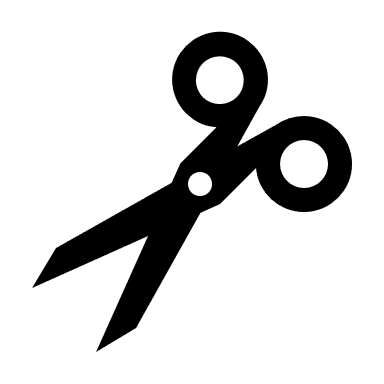 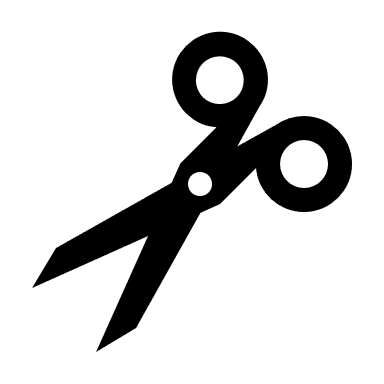 M
48 + 51PointsLance 1 cube numéroté.M
65 + 17PointsLance 2 cubes numérotés. Forme un nombre à 2 chiffres.M
623 + 321PointsLance 2 cubes numérotés. Forme le plus petit nombre à 
2 chiffres.M
55 + 45PointsLance 3 cubes numérotés. Crée le 
plus petit nombre à 
3 chiffres.M
374 − 139PointsLance 2 cubes numérotés. Forme 
le plus petit nombre 
à 2 chiffres.M
519 + 21PointsLance 2 cubes numérotés. Forme 
le plus grand nombre 
à 2 chiffres.M
272 + 17PointsLance 1 cube numéroté.M
469 − 24PointsLance 2 cubes numérotés. Forme un nombre à 2 chiffres.M
691 − 345PointsLance 2 cubes numérotés. Forme 
le plus petit nombre 
à 2 chiffres.M
834 + 156PointsLance 2 cubes numérotés. Forme 
le plus petit nombre 
à 2 chiffres.M
778 − 369PointsLance 2 cubes numérotés. Forme 
le plus grand nombre 
à 2 chiffres.M
435 + 519PointsLance 3 cubes numérotés. Forme 
le plus petit nombre 
à 3 chiffres.PL’équipe Bleu a marqué 48 points pendant le 1er tour 
du jeu de lancer des sacs de fèves. Ils ont marqué 91 points pendant le 2e tour. Combien de points ont-ils maintenant ?PointsLance 1 cube numéroté.PL’équipe Rouge a marqué 74 points. 
Ils ont été disqualifiés au 2e tour et doivent retirer 39 de leurs points. Combien de points leur reste-t-il ?PointsLance 2 cubes numérotés. Forme un nombre à 2 chiffres.PBilly a fait éclater 12 ballons au jeu Éclatez le ballon. Billy a éclaté 5 ballons de moins que Brigitte. Combien de ballons Brigitte a-t-elle fait éclater ?PointsLance 2 cubes numérotés. Forme 
le plus petit nombre 
à 2 chiffres.PL’équipe Orange avait marqué 56 points après le 1er tour et 
94 points après le 
2e tour. Combien de points ont-ils marqués au 2e tour ?PointsLance 3 cubes numérotés. Forme 
le plus petit nombre 
à 3 chiffres.PL’équipe Bleu a marqué 121 points 
de plus que l’équipe Rouge. L’équipe Bleu a marqué 257 points. Combien de points l’équipe Rouge ont-ils marqués ?PointsLance 2 cubes numérotés. Forme 
le plus petit nombre 
à 2 chiffres.PIl y avait 42 élèves 
en file pour le tir à la corde. Certains élèves ont quitté la file. Il y a maintenant 27 élèves en file. Combien d’élèves ont quitté 
la file ?PointsLance 2 cubes numérotés. Forme 
le plus grand nombre 
à 2 chiffres.PLe jeu Éclatez le ballon a utilisé 
571 ballons. Il y avait 850 ballons au départ. Combien de ballons reste-t-il ?PointsLance 1 cube numéroté.PTilly a marqué 86 points à la course à trois pattes. Cela lui 
a donné un total de 197 points. Combien de points avait-elle avant la course à 
trois pattes ? PointsLance 2 cubes numérotés. Forme un nombre à 2 chiffres.P276 élèves et 
19 enseignants ont participé à la Journée amusante. Combien de personnes ont participé en tout ?PointsLance 2 cubes numérotés. Forme 
le plus petit nombre 
à 2 chiffres.PBéatrice a fait 33 sauts dans la course en sac avant de tomber. C’est 9 sauts de plus qu’Olivier. Combien de sauts Oliver a-t-il faits ?PointsLance 2 cubes numérotés. Forme 
le plus petit nombre 
à 2 chiffres.PCette année, 
295 personnes ont participé à la Journée amusante. L’année dernière, 332 personnes y ont participé. Combien de personnes de plus ont participé l’année dernière ?PointsLance 1 cube numéroté.P276 rubans ont été distribués. Il restait 118 rubans. Combien de rubans y avait-il au départ ?PointsLance 1 cube numéroté.